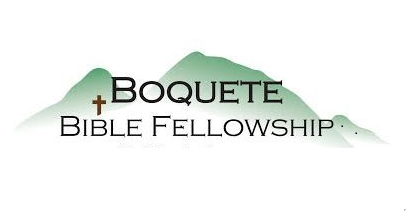 FORGIVENESS – part 2FROM LAST WEEK:God commands us to "truly" forgive others as He forgives us.To "truly" biblically forgive someone is to release them from all debt, bitterness and resentment.  Too many Christians have wounds of sin or offenses caused by others that have never been treated or healed. Too many Christians refuse to meet with someone, who has committed an offense against them, in order to discuss it in a biblical manner as God directs us to do.  IF we are one of God's children, when we offend someone we will show Christian love and humility by meeting with them, repenting and asking for forgiveness.  MICAH 7:18 - 18 Who is a God like you, who pardons sin and forgives the transgression of the remnant of his inheritance? You do not stay angry forever but delight to show mercy.LUKE 6:35 (Paraphrase) - Love your enemies, do good to them, and lend to them without expecting to get anything back. Then your reward will be great, and you will be sons of the Most High, because He is kind to the ungrateful and wicked. Be merciful, just as your Father is merciful. Do not judge, and you will not be judged. Do not condemn, and you will not be condemned. Forgive, and you will be forgiven.MATTHEW 18 - 15 “If another believer sins against you, go privately and point out the offense. If the other person listens and confesses it, you have won that person back. 16 But if you are unsuccessful, take one or two others with you and go back again, so that everything you say may be confirmed by two or three witnesses.HEBREWS 12 - 15 See to it that no one falls short of the grace of God and that no bitter root grows up to cause trouble and defile many."FREEDOM OF FORGIVENESS" by David Augsburger - “Revenge is the most worthless weapon in the world. It ruins the avenger while more firmly confirming the enemy in his wrong. It initiates an endless flight down a bottomless stairway of rancor, reprisals and ruthless retaliation.”LUKE 7 - “You didn’t show any such respect for Me. Her many sins have been forgiven—for she loved much—but he who has been forgiven only a little loves little.”SERMON NOTES: Forgiveness - Part 2A society that readily ________ forgiveness lives under the _________ of God. One that doesn't, _____ itself in the _______________ hands of _________. Be _______________ to forgive.  Strive for __________. ________ the problem. Strive for __________. Bitterness is a _________ on our spirit that eats away at our _________ to forgive.  Vindictiveness. If you are only _______________ to forgive ________ you get ____________, you have not forgiven as God ______________ and as Christ _____________ it for us.  In order to offer or receive forgiveness, we must be ___________, and _________ is humility's __________  ______. If you have a ____________  ______ with someone in the present because of something they did in the past, and ______________ over, you have NOT forgiven them.  Christ directly relates our __________ to _____ with our __________ to forgive. TRUTH: Biblical forgiveness always ends in a _______  _____________ relationship. QUESTION: When we forgive others, is that how it ends with us?   